Trường Đại học Công nghiệp TP.HCM thông báo tuyển sinh đại học hệ chính quy năm 2023.I. Đối tượng tuyển sinhThí sinh đã tốt nghiệp THPT.II. Phương thức, thủ tục, thời gian xét tuyển1. Phương thức xét tuyển:TẠI TRỤ SỞ CHÍNH TP. HỒ CHÍ MINH
Sử dụng 04 phương thức xét tuyển:a) Xét tuyển thẳng và Ưu tiên xét tuyển thẳng:- Xét tuyển thẳng theo quy định của Bộ Giáo dục và Đào tạo.- Ưu tiên xét tuyển thẳng theo đề án của Trường: Học sinh giỏi cấp tỉnh/thành phố, học sinh đạt giải kỳ thi Olympic (môn đạt giải có trong tổ hợp xét tuyển của ngành xét tuyển); Học sinh có học lực 3 năm lớp 10,11,12 xếp loại giỏi; Học sinh trường chuyên, lớp chuyên (bảng danh mục các Trường THPT chuyên, lớp chuyên tại đây ); Học sinh có Chứng chỉ IELTS từ 5.0 trở lên hoặc các Chứng chỉ khác tương đương trong thời gian còn hiệu lực tính đến ngày 29/08/2023 (bảng quy đổi các chứng chỉ tương đương chứng chỉ IELTS tại đây) . Ngưỡng nhận hồ sơ cho các đối tượng trên là 21.00 điểm; Đối với học sinh các trường THPT ký kết hợp tác với Trường Đại học Công nghiệp Thành phố Hồ Chí Minh có tổng điểm 3 môn trong tổ hợp xét tuyển đạt 24.00 điểm. Riêng ngành Dược học có thêm điều kiện học lực lớp 12 xếp loại giỏi và có tổng điểm 3 môn trong tổ hợp xét tuyển đạt 24.00 điểm.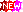 b) Xét tuyển sử dụng kết quả học tập THPT năm lớp 12 (các môn có trong tổ hợp xét tuyển của ngành xét tuyển tương ứng), ngưỡng nhận hồ sơ là tổng điểm 3 môn trong tổ hợp xét tuyển tối thiểu bằng 21.00 điểm. Riêng ngành Dược học, ngưỡng nhận hồ sơ là tổng điểm 3 môn trong tổ hợp xét tuyển tối thiểu bằng 24.00 điểm và có học lực năm lớp 12 xếp loại giỏi.
c) Xét tuyển sử dụng kết quả kỳ thi tốt nghiệp THPT năm 2023.
d) Xét tuyển sử dụng kết quả kỳ thi đánh giá năng lực do Đại học Quốc gia TP.HCM tổ chức năm 2023.TẠI PHÂN HIỆU QUẢNG NGÃI
Sử dụng 04 phương thức xét tuyển như Trụ sở chính Thành phố Hồ Chí Minh, tuy nhiên phương thức sử dụng kết quả học tập THPT năm lớp 12, ngưỡng nhận hồ sơ là tổng điểm 03 môn trong tổ hợp xét tuyển tối thiểu bằng 19.00 điểm.2. Thủ tục xét tuyển:a) Phương thức 1:
- Diện xét tuyển thẳng hồ sơ theo quy định của Bộ Giáo dục và Đào tạo.
- Diện ưu tiên xét tuyển thẳng
Hồ sơ gồm có:
- Phiếu đăng ký xét tuyển: việc điền thông tin vào phiếu đăng ký xét tuyển có thể được thực hiện một trong hai cách sau:
    + Khai báo trên trang tuyển sinh theo địa chỉ: www.tuyensinh.iuh.edu.vn, sau đó thực hiện theo hướng dẫn để in phiếu đăng ký xét tuyển;
    + Tải phiếu đăng ký xét tuyển tại đây , in phiếu và điền thông tin theo hướng dẫn;
- 01 Bản photocopy Học bạ THPT (có công chứng);
- Đối với thí sinh tốt nghiệp từ năm 2022 trở về trước, 01 Bản photocopy Bằng tốt nghiệp THPT (có công chứng); thí sinh tốt nghiệp THPT năm 2023 sẽ bổ sung Giấy chứng nhận Tốt nghiệp tạm thời khi làm thủ tục nhập học;
- Giấy tờ minh chứng cho diện xét tuyển thẳng (bản photocopy có công chứng);
- 01 Bản photocopy Chứng minh nhân dân hoặc Thẻ căn cước công dân;
- 01 Bản photocopy Giấy khai sinh;
- Lệ phí xét tuyển: 30.000 đồng/nguyện vọng;
- Đối với diện Ưu tiên xét tuyển thẳng là học sinh các trường THPT có ký kết hợp tác với Trường Đại học Công nghiệp Thành phố Hồ Chí Minh, hồ sơ cần có thư giới thiệu (bản chính) của Hiệu trưởng (hoặc Hiệu phó phụ trách) trường THPT - nơi học sinh đang theo học.
b) Phương thức 2: Sử dụng kết quả học tập THPT năm lớp 12
Hồ sơ gồm có:
- Phiếu đăng ký xét tuyển: việc điền thông tin vào phiếu đăng ký xét tuyển có thể được thực hiện một trong hai cách sau:
    + Khai báo trên trang tuyển sinh theo địa chỉ: www.tuyensinh.iuh.edu.vn, sau đó thực hiện theo hướng dẫn để in phiếu đăng ký xét tuyển;
    + Tải phiếu đăng ký xét tuyển tại đây, in phiếu và điền thông tin theo hướng dẫn;
- 01 Bản photocopy Học bạ THPT (có công chứng);
- Đối với thí sinh tốt nghiệp từ năm 2022 trở về trước, 01 Bản photocopy Bằng tốt nghiệp THPT (có công chứng); thí sinh tốt nghiệp THPT năm 2023 sẽ bổ sung Giấy chứng nhận Tốt nghiệp tạm thời khi làm thủ tục nhập học;
- 01 Bản photocopy Chứng minh nhân dân hoặc Thẻ căn cước công dân;
- 01 Bản photocopy Giấy khai sinh;
- Các giấy tờ minh chứng (bản photocopy có công chứng) thí sinh được hưởng cộng điểm ưu tiên diện chính sách, điểm ưu tiên khu vực (nếu có);
- Lệ phí xét tuyển: 30.000 đồng/nguyện vọng;c) Phương thức 3: Sử dụng kết quả kỳ thi tốt nghiệp THPT năm 2023
- Hồ sơ, lệ phí đăng ký xét tuyển theo quy định của Bộ Giáo dục và Đào tạo, với mã tuyển sinh của Trường là IUH.
d) Phương thức 4: Sử dụng kết quả kỳ thi đánh giá năng lực của Đại học Quốc gia TP.HCM năm 2023

- Hồ sơ đăng ký, lệ phí đăng ký xét tuyển, thời gian thi đánh giá năng lực, thời gian điều chỉnh nguyện vọng theo quy định và theo kế hoạch của Đại học Quốc gia TP.HCM. Mã tuyển sinh đăng ký xét tuyển vào trường là IUH.3. Thời gian và địa điểm nộp hồ sơ xét tuyển:a) Đối với phương thức xét tuyển thẳng theo Điều 8 quy chế tuyển sinh : Thời gian, địa điểm nộp hồ sơ theo quy định của Bộ Giáo dục và Đào tạo.
- Đối với diện Ưu tiên xét tuyển thẳng: Thời gian dự kiến nhận hồ sơ đăng ký xét tuyển đến hết 16g30 ngày 20/06/2023. Sau thời gian trên Hồ sơ đăng ký xét tuyển vào trường không hợp lệ.
b) Đối với phương thức xét tuyển sử dụng kết quả học tập THPT năm lớp 12: Thời gian dự kiến nhận hồ sơ đăng ký xét tuyển đến hết 16g30 ngày 02/07/2023. Sau thời gian trên Hồ sơ đăng ký xét tuyển vào trường không hợp lệ.
c) Đối với phương thức xét tuyển sử dụng kết quả thi tốt nghiệp THPT năm 2023: Thời gian, địa điểm nộp hồ sơ theo quy định của Bộ Giáo dục và Đào tạo.
d) Đối với phương thức xét tuyển sử dụng kết quả kỳ thi đánh giá năng lực năm 2023 do Đại học Quốc gia TP. Hồ Chí Minh tổ chức: Theo tiến độ chung của các kỳ thi; Thời gian nhận hồ sơ, điều chỉnh nguyện vọng xét tuyển vào IUH theo kế hoạch chung của Đại học Quốc Gia Tp.Hồ Chí Minh, sau thời gian trên Hồ sơ đăng ký xét tuyển vào trường không hợp lệ.Lưu ý: Thí sinh đăng ký xét tuyển vào IUH bằng các phương thức Sử dụng kết quả học tập THPT năm lớp 12 (học bạ); Phương thức Ưu tiên xét tuyển thẳng và Phương thức sử dụng kết quả thi Đánh giá năng lực của ĐH Quốc Gia Tp.HCM phải đăng ký thông tin xét tuyển trên hệ thống Quốc Gia (https://thisinh.thithptquocgia.edu.vn) hoặc đăng ký trên cổng thông tin của Bộ Giáo dục và Đào tạo. Đối với thí sinh đã tốt nghiệp (thí sinh tự do) phải thực hiện việc đăng ký thông tin cá nhân trên Hệ thống của Bộ Giáo dục và Đào tạo để được cấp tài khoản. Việc đăng ký nguyện vọng xét tuyển theo kế hoạch của BGDĐT.Thí sinh xét tuyển học tại Cơ sở Thành phố Hồ Chí Minh:+ Nộp trực tiếp tại Trường theo địa chỉ: Bộ phận tuyển sinh - Phòng Đào tạo, Trường Đại học Công nghiệp Thành phố Hồ Chí Minh, số 12 Nguyễn Văn Bảo, Phường 4, Quận Gò Vấp, Thành phố Hồ Chí Minh;+ Nộp qua đường bưu điện (mốc thời gian gửi hồ sơ sẽ tính theo dấu bưu điện) theo địa chỉ trên. Để an toàn và thuận lợi cho việc chuyển lệ phí xét tuyển, các thí sinh gửi hồ sơ xét tuyển tại các bưu cục của Vietnam Post (Bưu chính Việt Nam), đơn vị đã ký kết hợp tác với Trường Đại học Công nghiệp Thành phố Hồ Chí Minh trong công tác hỗ trợ các thí sinh đăng ký xét tuyển đại học năm 2023.Lưu ý: Thí sinh gửi hồ sơ xét tuyển qua bưu điện, có thể chuyển tiền lệ phí xét tuyển bằng cách chuyển khoản vào tài khoản của Trường, với những thông tin như sau:
Chủ tài khoản (người nhận): TRƯỜNG ĐẠI HỌC CÔNG NGHIỆP TP.HỒ CHÍ MINH
Số tài khoản: 1600 201 061 490 tại Ngân hàng Nông nghiệp và Phát triển Nông thôn VN (Agribank), chi nhánh Sài Gòn .
Địa chỉ: Trường Đại học Công nghiệp Thành phố Hồ Chí Minh, số 12 Nguyễn Văn Bảo, Phường 4, Quận Gò Vấp, Thành phố Hồ Chí Minh
Nội dung chuyển tiền:
[số CMND hoặc căn cước CD của thí sinh]-[họ tên thí sinh]-[số nguyện vọng xét tuyển]
(VD: Nguyễn văn A, có số căn cước công dân là: 123456789888, xét 3 nguyện vọng.
Nội dung chuyển tiền của bạn A sẽ là∶[123456789888]-[Nguyễn Văn A]-[3])Thí sinh xét tuyển học tại Phân hiệu Quảng Ngãi – Tỉnh Quảng Ngãi:+ Nộp trực tiếp tại Phân hiệu theo địa chỉ: Phòng Giáo vụ và Công tác sinh viên, Trường Đại học Công nghiệp Thành phố Hồ Chí Minh – Phân hiệu tại Quảng Ngãi, số 938 đường Quang Trung, thành phố Quảng Ngãi, tỉnh Quảng Ngãi;
+ Nộp qua đường bưu điện (mốc thời gian gửi hồ sơ sẽ tính theo dấu bưu điện) theo địa chỉ trên. Hồ sơ nộp giống như tại Cơ sở Thành phố Hồ Chí Minh.IV. Căn cứ xét tuyển:
- Xét tổng điểm của điểm 3 môn thuộc tổ hợp đăng ký xét tuyển (theo danh sách công bố kèm theo, không nhân hệ số), điểm ưu tiên khu vực và điểm ưu tiên diện chính sách (theo quy định hiện hành của Bộ Giáo dục và Đào tạo).
- Tiêu chí phụ: Trong trường hợp có nhiều thí sinh có cùng tổng điểm dẫn đến vượt chỉ tiêu, Hội đồng Tuyển sinh sẽ xét thêm tiêu chí phụ là điểm thi môn chính trong tổ hợp xét tuyển.V. Nhóm ngành/Ngành xét tuyểnNhóm ngành/Ngành tại Trụ sở Chính Thành phố Hồ Chí MinhGhi chú: CLC là ký hiệu chất lượng caoNgành xét tuyển Tại Phân Hiệu Quảng Ngãi, Tỉnh Quảng Ngãi- Hình thức học (2+2): 2 năm đầu học tại Phân hiệu Quảng Ngãi - 2 năm tiếp theo học tập tại Trụ sở chính Tp.Hồ Chí Minh;
- Sinh viên học tập tại Phân hiệu Quảng Ngãi được hưởng mọi quyền lợi như sinh viên thuộc Trụ sở chính.VI. Các tổ hợp 3 môn xét tuyển:- Khối A00: Toán, Vật lý, Hóa học
- Khối A01: Toán, Tiếng Anh, Vật Lý
- Khối B00: Toán, Hóa học, Sinh học
- Khối D01: Toán, Ngữ Văn, Tiếng Anh
- Khối D07: Toán, Tiếng Anh, Hóa học
- Khối C00: Ngữ văn, Lịch sử, Địa lý
- Khối C01: Toán, Ngữ văn, Vật lý
- Khối C02: Toán, Ngữ văn, Hóa học
- Khối C08: Ngữ văn, Hóa học, Sinh học
- Khối D14: Ngữ văn, Tiếng Anh, Lịch sử
- Khối D15: Ngữ văn, Tiếng Anh, Địa lý
- Khối D90: Toán, Tiếng Anh, Khoa học tự nhiên
- Khối D96: Toán, Tiếng Anh, Khoa học xã hộiVII. Thông tin liên hệTrụ sở Chính thành phố Hồ Chí Minh: Số 12 Nguyễn Văn Bảo, Phường 4, Quận Gò Vấp, thành phố Hồ Chí Minh, điện thoại: (028) 3895 5858; (028) 3985 1932; (028) 3985 1917; Email: tuyensinh@iuh.edu.vn; Website: www.tuyensinh.iuh.edu.vnPhân hiệu Quảng Ngãi: Số 938 Quang Trung, thành phố Quảng Ngãi, tỉnh Quảng Ngãi, điện thoại: (0255) 625 0075; (0255) 222 2135; 0916 222 135./.SttTên ngành/ Nhóm ngànhMã ngànhMã ngànhTổ hợp xét tuyểnSttTên ngành/ Nhóm ngànhĐại tràHệ CLCTổ hợp xét tuyển1Công nghệ kỹ thuật điện, điện tử gồm 02 chuyên ngành: Công nghệ kỹ thuật điện, điện tử; Năng lượng tái tạo75103017510301CA00, A01, C01, D902Nhóm ngành tự động hóa gồm 02 chuyên ngành: Công nghệ kỹ thuật điều khiển và tự động hóa; Robot và hệ thống điều khiển thông minh.75103037510303CA00, A01, C01, D903Công nghệ kỹ thuật điện tử - viễn thông gồm 03 chuyên ngành: Điện tử công nghiệp; Kỹ thuật viễn thông; IOT và Trí tuệ nhân tạo ứng dụng7510302A00, A01, C01, D904Công nghệ kỹ thuật điện tử - viễn thông Chương trình chất lượng cao gồm 02 chuyên ngành: Điện tử công nghiệp; Kỹ thuật viễn thông;7510302CA00, A01, C01, D905Công nghệ kỹ thuật máy tính74801087480108CA00, A01, C01, D906Công nghệ kỹ thuật cơ khí75102017510201CA00, A01, C01, D907Công nghệ kỹ thuật cơ điện tử75102037510203CA00, A01, C01, D908Công nghệ chế tạo máy75102027510202CA00, A01, C01, D909Công nghệ kỹ thuật ô tô75102057510205CA00, A01, C01, D9010Công nghệ kỹ thuật nhiệt75102067510206CA00, A01, C01, D9011Kỹ thuật xây dựng7580201A00, A01, C01, D9012Kỹ thuật xây dựng công trình giao thông7580205A00, A01, C01, D9013Công nghệ dệt, may7540204A00, C01, D01, D9014Thiết kế thời trang7210404A00, C01, D01, D9015Nhóm ngành Công nghệ thông tin gồm 04 ngành và 02 chuyên ngành: Công nghệ thông tin; Kỹ thuật phần mềm; Khoa học máy tính; Hệ thống thông tin; và 02 chuyên ngành: Khoa học dữ liệu; Quản lý đô thị thông minh và bền vững .7480201A00, A01, D01, D9016Nhóm ngành Công nghệ thông tin Chương trình chất lượng cao gồm 04 ngành: Công nghệ thông tin; Kỹ thuật phần mềm; Khoa học máy tính; Hệ thống thông tin;7480201CA00, A01, D01, D9017Nhóm ngành Công nghệ hóa học gồm 02 chuyên ngành: Công nghệ kỹ thuật hóa học; Kỹ thuật hóa phân tích.75104017510401CA00, B00, D07, C0218Dược học7720201A00, B00, D07, C0819Công nghệ thực phẩm75401017540101CA00, B00, D07, D9020Dinh dưỡng và Khoa học thực phẩm7720497A00, B00, D07, D9021Đảm bảo chất lượng và An toàn thực phẩm7540106A00, B00, D07, D9022Công nghệ sinh học gồm 03 chuyên ngành: Công nghệ sinh học y dược; Công nghệ sinh học nông nghiệp; Công nghệ sinh học thẩm mĩ.74202017420201CA00, B00, D07, D9023Quản lý đất đai gồm 02 chuyên ngành: Quản lý đất đai; Kinh tế tài nguyên thiên nhiên.7850103A01, C01, D01, D9624Nhóm ngành Quản lý tài nguyên môi trường gồm 02 ngành: Quản lý tài nguyên và môi trường; Công nghệ kỹ thuật môi trường.7850101B00, C02, D90, D9625Kế toán gồm 02 chuyên ngành: Kế toán; Thuế và kế toán73403017340301CA00, A01, D01, D9626Kiểm toán73403027340302CA00, A01, D01, D9627Kế toán chất lượng cao tích hợp chứng chỉ quốc tế Advanced Diploma in Accounting & Business của Hiệp hội Kế toán công chứng Anh (ACCA)7340301QA00, A01, D01, D9628Kiểm toán chất lượng cao tích hợp chứng chỉ quốc tế CFAB của Viện Kế toán Công chứng Anh và xứ Wales (ICAEW)7340302QA00, A01, D01, D9629Tài chính ngân hàng gồm 02 chuyên ngành: Tài chính ngân hàng; Tài chính doanh nghiệp73402017340201CA00, A01, D01, D9630Quản trị kinh doanh gồm 03 chuyên ngành: Quản trị kinh doanh; Quản trị nguồn nhân lực; Logistics và Quản lý chuỗi cung ứng.73401017340101CA01, C01, D01, D9631Marketing73401157340115CA01, C01, D01, D9632Quản trị dịch vụ du lịch và lữ hành gồm 03 chuyên ngành:
- Quản trị dịch vụ du lịch và lữ hành
- Quản trị khách sạn
- Quản trị nhà hàng và dịch vụ ăn uống7810103A01, C01, D01, D9633Kinh doanh quốc tế73401207340120CA01, C01, D01, D9634Thương mại điện tử7340122A01, C01, D01, D9035Ngôn ngữ anh7220201D01, D14, D15, D9636Luật kinh tế73801077380107CA00, C00, D01, D9637Luật quốc tế73801087380108CA00, C00, D01, D96CHƯƠNG TRÌNH CỬ NHÂN LIÊN KẾT QUỐC TẾ 1+3, 2 + 2 VỚI ĐẠI HỌC ANGELO STATE UNIVERSITY (ASU) của HOA KỲ (Du học Mỹ)CHƯƠNG TRÌNH CỬ NHÂN LIÊN KẾT QUỐC TẾ 1+3, 2 + 2 VỚI ĐẠI HỌC ANGELO STATE UNIVERSITY (ASU) của HOA KỲ (Du học Mỹ)CHƯƠNG TRÌNH CỬ NHÂN LIÊN KẾT QUỐC TẾ 1+3, 2 + 2 VỚI ĐẠI HỌC ANGELO STATE UNIVERSITY (ASU) của HOA KỲ (Du học Mỹ)CHƯƠNG TRÌNH CỬ NHÂN LIÊN KẾT QUỐC TẾ 1+3, 2 + 2 VỚI ĐẠI HỌC ANGELO STATE UNIVERSITY (ASU) của HOA KỲ (Du học Mỹ)CHƯƠNG TRÌNH CỬ NHÂN LIÊN KẾT QUỐC TẾ 1+3, 2 + 2 VỚI ĐẠI HỌC ANGELO STATE UNIVERSITY (ASU) của HOA KỲ (Du học Mỹ)38Quản trị kinh doanh7340101KA01, C01, D01, D9639Marketing7340115KA01, C01, D01, D9640Kế toán7340301KA00, A01, D01, D9641Tài chính ngân hàng7340201KA00, A01, D01, D9642Quản lý tài nguyên và môi trường7850101KB00, C02, D90, D9643Ngôn ngữ anh7220201KD01, D14, D15, D9644Khoa học máy tính7480101KA00, A01, D01, D9045Kinh doanh quốc tế7340120KA01, C01, D01, D96SttTên ngànhMã NgànhTổ hợp xét tuyển1Công nghệ kỹ thuật điện, điện tử7510301A00, A01, C01, D902Công nghệ kỹ thuật cơ khí7510201A00, A01, C01, D903Công nghệ kỹ thuật ô tô7510205A00, A01, C01, D904Công nghệ thông tin7480201A00, A01, D01, D905Kế toán7340301A00,  A01, D01, D966Quản trị kinh doanh7340101A01, C01, D01, D96